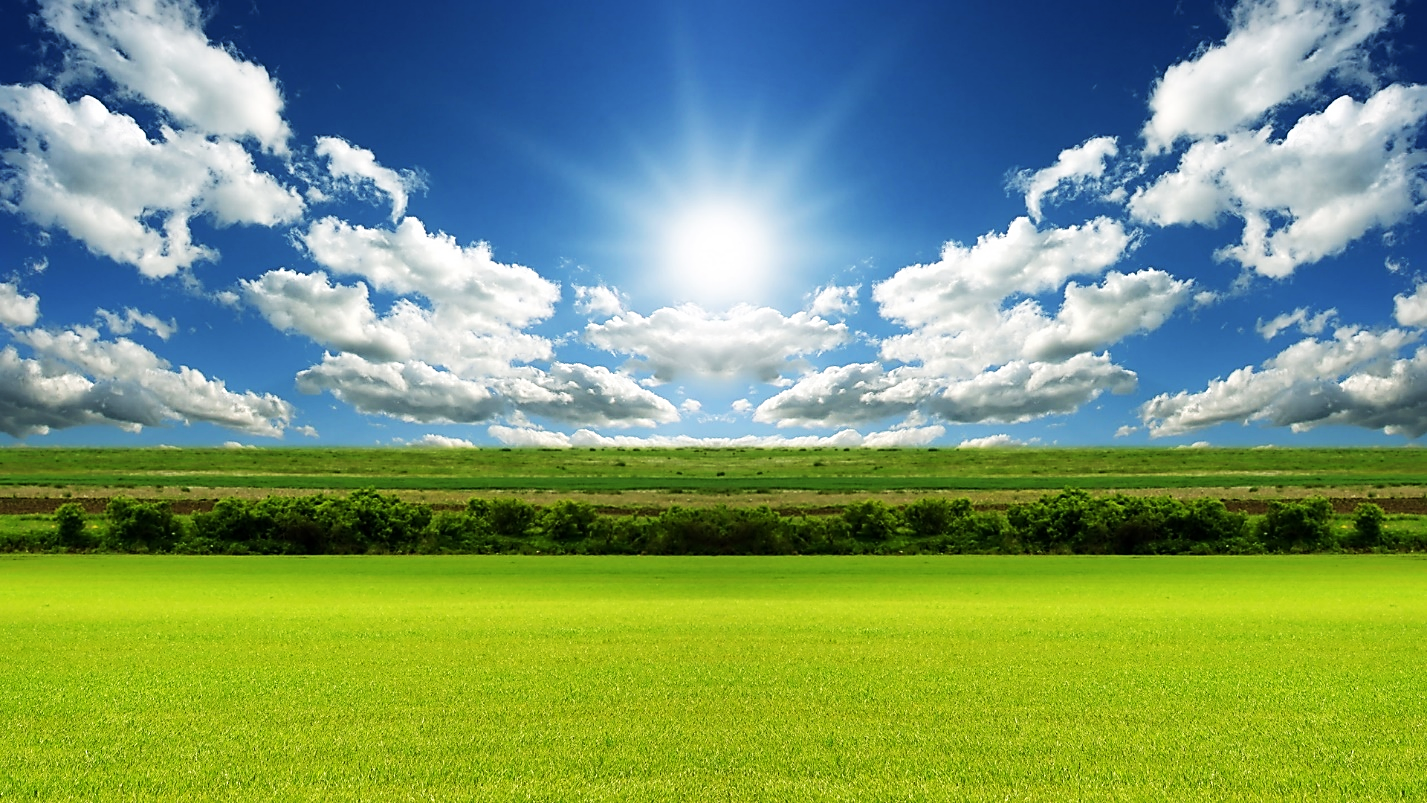 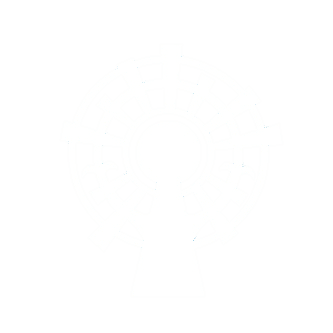 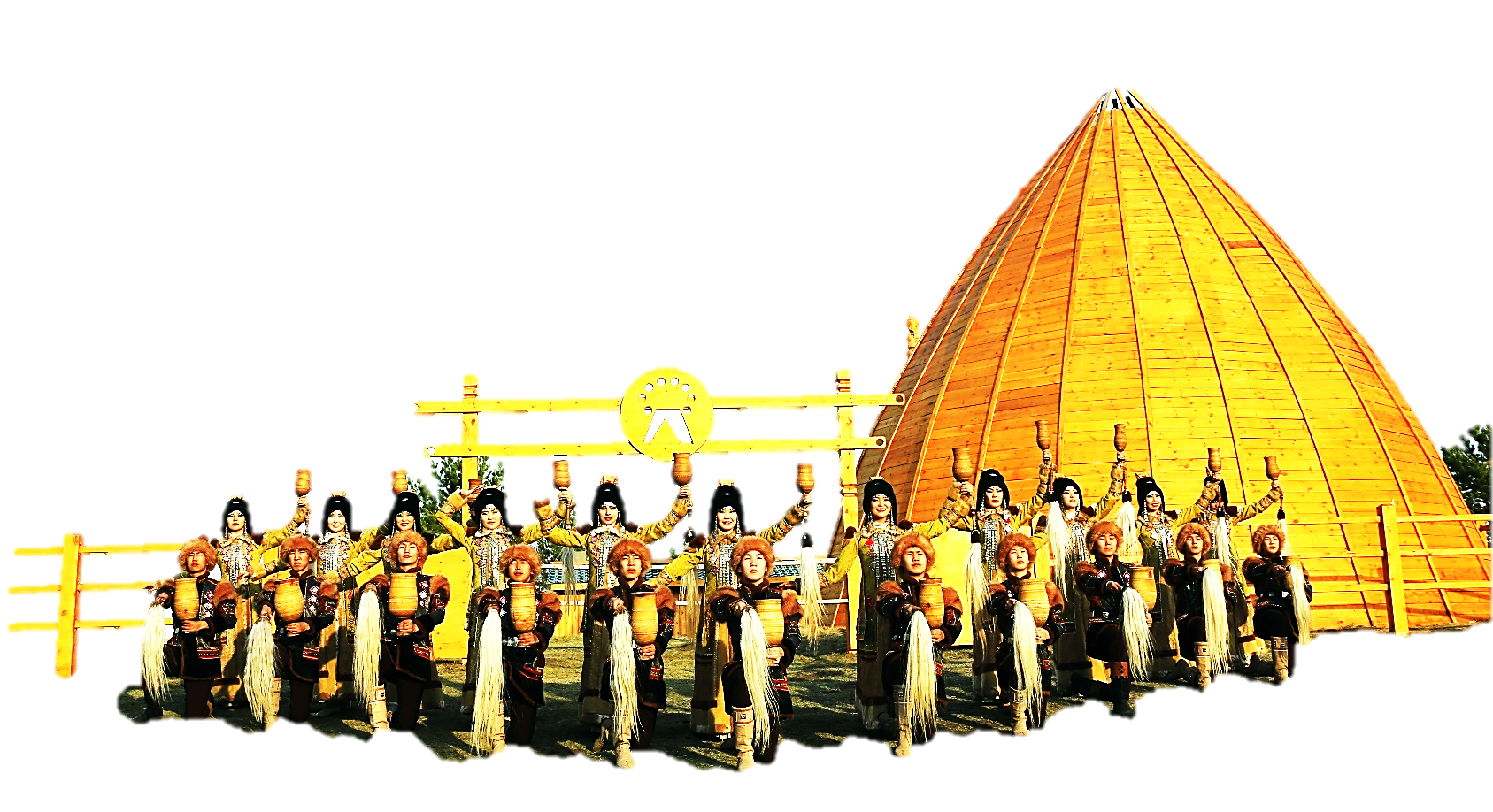 Оглавление.Паспорт  Концепции…………………………………………………………………………………….1.Характеристика  проблемы,  на  решение  которой  направлена  Концепция………2.Цель  и  задачи  Концепции…………………………………………………………………………………….3.Мероприятия  и  проекты  Концепции…………………………………………………………………….4.Модель  выпускника  колледжа………………………………………………………………………………5.Организация  управления  Концепцией  и  контроль   за  ходом  её  реализации….ПАСПОРТ  КОНЦЕПЦИИ1.Характеристика  проблемы,  на  решение  которой  направлена  Концепция.     Государственная  политика Республики  Саха  (Якутия)   изначально  провозгласила  инновационный  многокультурный  ландшафт  как  один  из  ведущих  принципов.  Культурный  фактор  стал  одним  из  факторов  стабилизации  в  период  трансформации  политических,  социально-культурных,  экономических  основ  государственности.  Движущим  механизмом  культурного  фактора  стал  процесс  возрождения  целостных  национальных  культур.  Такое  отношение  государства  к  культурному  фактору  позволила,  в  отличие  от  других  регионов  России, в  Республике  Саха  (Якутия) сохранить  учреждения  культуры  и  кадры  культуры. В  настоящее  время   каждое  сельское  поселение  имеет  культурное  учреждение,  библиотеку,  Интернет;  сохранены  штатные  единицы  учреждений  культуры.           Глобализация,  как  социальный  проект  современного  мира,  характеризируется:  в  экономическом  контексте – созданием  интернациональной  мировой  экономики,  транзитом  знаний  и  технологий;  в  социальном – распространением  электронных  средств  массовой  коммуникации,  унификацией  различных  сфер  жизнедеятельности  человека,  общества  и  государства;  в  идеологическом – релятивизацией    традиционных  ценностей,  формированием  глобальной  массовой  культуры,  свободной  от  национально - культурных  компонентов.  Быстрыми  темпами  меняются  условия  жизни  и  социализации  людей:  приватная  сфера  (мир  человека,  личная  и  семейная  жизнь)  все  более  контролируется  Интернет, СМИ,  рынком,  модой  и  др., которые  по  новому  формируют  их  картину  мира,  стиль  жизни,  отношения  полов  и  поколений,  предпочтения  в  одежде,  пище;  духовные  ценности  заменяются    материальными  ценностями.  В  связи  с  этим, актуальной  проблемой  выступает сохранение  языка,  самобытной  культуры,  традиционных  форм  организации   жизнедеятельности  народностей Севера.  Единственными  источниками  решения  этой  проблемы  остаются  просветительство  и  образование,  а консолидирующей  силой - работники  культуры,  владеющие  соответствующими  профессиональными  навыками,  с  высокой  интеллектуальной  и  нравственной  культурой.               Постановлением  Правительства  Республики  Саха (Якутия)  от  15  мая  2013  года №140 (в ред. Постановления  Правительства  РС (Я) от  30.10.2014 г.№373) «Об  утверждении  порядка  установления  контрольных  цифр  приема  на  обучение  по  профессиям,  специальностям  и  направлениям  подготовки  за  счет  средств  государственного  бюджета  Республики  Саха (Якутия)  по  имеющим  государственную  аккредитацию  образовательным  программам  среднего  профессионального   и  высшего  образования»,  Постановлением  Правительства  Республики  Саха (Якутия)  от  26  июня  2014  года  №182  «Об  утверждении  порядка  учета  потребности  экономики  и  социальной  сферы  в  квалифицированных  кадрах  при  определении  контрольных  цифр  приема  на  обучение  по  профессиям,  специальностям  и  направлениям  подготовки  за  счет  средств  государственного  бюджета  Республики  Саха  (Якутия)  по  имеющим  государственную  аккредитацию  образовательным  программам  среднего  профессионального  и  высшего  образования»,    Концепцией  долгосрочного  социально-экономического  развития  Российской  Федерации  на  период  до  2020  года,  Прогнозом  социально- экономического  развития  Республики  Саха (Якутия)  на  2015 -2019  годы  и  др.,  определены  стратегические  ориентиры  развития  системы   профессионального  образования,  включающие  установки  на  повышение  качества  профессионального  образования, интеграцию учреждений    профессионального  образования  в  отрасли  «Культура» в  многоуровневые  и  многофункциональные   образовательные  организации,  а  также  повышение  инновационного  потенциала  имеющихся  ресурсов  и  инвестиционной  привлекательности  образовательных  учреждений  культуры  на  рынках  образовательных  услуг  и  труда.     Государственной  программой  Республики  Саха (Якутия) «Развитие  профессионального  образования  Республики  Саха  (Якутия)  на  2014-2017  годы»  поддерживаются  основополагающие  направления  модернизации  системы  профессионального  образования,  в  числе  которых  финансово-экономическая  поддержка  технического  перевооружения  инфраструктурных  объектов,  приобретение  учебно – лабораторного  оборудования  для  государственных  профессиональных  образовательных  учреждений,  строительство  и  реконструкция  учебно - лабораторных  корпусов  и  инфраструктурных  объектов  государственных  профессиональных  образовательных  учреждений  Республики  Саха  (Якутия),  создание  ресурсных  центров.    На  основании  Федерального  Закона  №131   от  06.10.  2003  года «Об  общих  принципах  организации  местного  самоуправления  в  Российской  Федерации» (ред.  от  29.06 15),  ФЗ  №83 от  08.05.2010 «О  внесении  изменений  в  отдельные  законодательные  акты  Российской  Федерации  в  связи  с  совершенствованием  правового  положения  государственных  (муниципальных)  учреждений» (ред. от  31.12.2014),  ФЗ  №  44  от  05.04.2013 «О  контрактной  системе  в  сфере  закупок  товаров,  работ,  услуг  для  обеспечения  государственных  и  муниципальных  нужд» (ред. от  13.07.2015) все   учреждения  культуры  республики  перешли  на  новую  систему  финансово – хозяйственной  деятельности,  изменились  типы  и  формы  учреждений. В  зависимости  от  решений  муниципальных  властей  на  местах,  учреждения  культуры  приобретают  статусы  казенных,  бюджетных,  автономных   учреждений. В  связи  с  изменениями  в  системе  финансово-хозяйственной деятельности,  особенно  в  сельской  местности,   востребованными  стали менеджеры и  специалисты  со  смежными  профессиями. Администрация  и  педагогический  коллектив  колледжа  своевременно  отреагировали  на  эти  изменения  и  на  основе  ФЗ №273  «Об  образовании  в  Российской  Федерации» от  29.12. 2012  г. разработали  инновационные образовательные  программы  для  подготовки  специалистов  нового  времени. Для  осуществления   образовательной  деятельности   по  подготовке  специалистов со  смежными  специальностями,  колледж  культуры  и  искусств  в  2015  году  прошел  лицензирование  и  аккредитацию (Свидетельство  о  государственной  аккредитации  №0280  от  27  марта  2015  г.   сроком  до  2021  года,  Лицензия  на  осуществление  образовательной  деятельности №0630  от  11  февраля  2015 г. срок – бессрочно).   ГПБОУ  «Якутский  колледж  культуры  и  искусств»  является  единственным профессиональным  образовательным  учреждением  в  отрасли  «Культура», целенаправленно  готовящим  специалистов  для  сельской  местности.  В  настоящее  время  колледж  осуществляет  выпуск  специалистов  со  смежными  специальностями:51.02.01  - Народное  художественное  творчество (по  видам)  со  специализацией  руководитель  любительского  творческого  коллектива,  преподаватель;53.02.02     -  Музыкальное  искусство  эстрады   со  специализацией  артист, преподаватель,  руководитель  эстрадного  коллектива;53.02.06   -  Хоровое  дирижирование  со  специализацией  дирижер  хора,  преподаватель.Для  реализации  поступающих   заявок   от  сельских  учреждений  культуры  на  подготовку  специалистов  современных  профессий,  колледж  готовит  и  выпускает  специалистов  специализированных  направлений:51.02.02    -   Социально – культурная  деятельность  (по  видам)  со  специализацией  менеджер  социально- культурной  деятельности,  организатор  социально- культурной  деятельности;53.02.08       -   Музыкальное  звукооператорское  мастерство  со  специализацией  специалист  звукооператорского  мастерства;51.02.03       -   Библиотековедение  со  специализацией   библиотекарь.        Создание  информационного  образовательного  пространства,  внедрение  в  образовательный  процесс  новых  образовательных  технологий,  усиление  практикоориентированности,  отслеживание  трудоустройства  выпускников  стали  приоритетными   направлениями   образовательной   деятельности   колледжа.    Студенты  и  преподаватели  колледжа  активно  участвуют  в  проводимых  международных,  всероссийских,  региональных,  республиканских  фестивалях  и конкурсах,  предметных  олимпиадах,  занимают  призовые  места.  Успешно  работают  профессиональные  мастерские  по  народному  художественному  творчеству.    Но  наряду  с  этими  достижениями,  остаются  проблемные  направления  в  организации  образовательной   деятельности  колледжа.  Наиболее  актуальными  проблемами  для  развития  и  модернизации  образования  являются:-  отсутствие  спортивного  зала;-  отсутствие  общежития  для  студентов;-   текучесть  кадров  из-за  низкой  оплаты  труда;- снижение  контрольной  цифры  приема  студентов  на  бюджетные  места вышестоящими  органами;- низкая  инвестиционная  привлекательность  из-за  перечисленных  выше  проблем. В  полном  объеме  не  используются  ресурсы  сетевых  образовательных  систем  и    ИКТ  в  образовательном  процессе,  недостаточно  развита  система  профессиональной  ориентации.     Условием и основанием  Концепции  развития   колледжа на  2016-2030  годы  становятся преемственность  идей,  направлений,  задач  предыдущего     этапа   развития  колледжа.  Достигнутые  результаты  по  модернизации  и  развитию образования определяют  необходимость  продолжения  работы  по  усовершенствованию  системы  управления  образованием,   перехода на наиболее  приемлемую   форму  образовательного  учреждения (сетевые,  ресурсные  центры, многопрофильные  образовательные комплексы),   непрерывного повышения  квалификации  педагогических  кадров,   улучшения  материально-технической  базы,  работы по  повышению  заработной  платы  работников  колледжа,  повышения  роли  и  имиджа  работника  культуры,  улучшения  инвестиционной  привлекательности  колледжа.   Концепция развития колледжа является  продолжением  первого  этапа   модернизации и  развития  образования    ГПБОУ  «Якутский  колледж  культуры  и  искусств» и  будет  направлена  на  реализацию  «Стратегии  инновационного  развития  Российской  Федерации  на  период  до  2020  года»,  государственной  программы  «Социально-экономическое  развитие  Арктической  зоны  Российской  Федерации  на  период  до  2020  года»,  Указа  Президента  Российской  Федерации  от  28  декабря  2013  года  №  967  «О  мерах  по  укреплению  кадрового  потенциала  Российской  Федерации».Основными  принципами  развития колледжа на  2016-2030  годы выступают:- преемственность;- открытость;- привлекательность;- ориентированность  на  перспективу;- сотрудничество.	2. Цель  и  задачи  Концепции.	     Концепция  направлена  на  реализацию  комплекса  мер  по развитию    ГПБОУ  «Якутский  колледж  культуры  и  искусств»  на  2016-  2030  годы.    Концепция  предусматривает  следующие  стратегические  направления:-направление  1. «Управление  образованием  в  ГПБОУ  «Якутский  колледж  культуры  и  искусств»;-направление  2.  «Образовательные  и  технологические  ресурсы  образования»;-направление  3.  «Непрерывное  профессиональное  развитие   педагогических  и  руководящих  работников»;- направление  4.  «Развитие,  самоопределение  и  социализация  обучающегося»;- направление  5.  «Укрепление  материально – технической  базы  колледжа»;- направление  6.  «Повышение  заработной  платы  работников  колледжа»;- направление  7.  «Вклад  колледжа  в  развитие  культуры  и  духовности  Республики  Саха  (Якутия)».Целью  Концепции  является  создание      гибкой  и  привлекательной                                   системы     профессионального  образования   по  подготовке  специалистов  в  отрасли  «Культура»,  соответствующих  изменениям  и  вызовам  инновационной  экономики  Республики  Саха  (Якутия).     Для  достижения  цели  в  рамках  стратегических  направлений  будут  решены  следующие  задачи:Задача 1.  «Внедрение  наиболее  приемлемой  инновационной  формы  образовательного учреждения  для  дальнейшего  комплексного  развития  колледжа  »;Задача  2.   «Разработка  и  внедрение  новых  образовательных  программ,  технологий  и  форм  в  организации  образовательного  процесса»;Задача  3.  «Развитие  системы  повышения  профессионального  уровня  руководящих  и  педагогических  работников»;Задача 4. «Реализация  комплекса  мер  для  успешной  социализации  и  профессиональной  самореализации  обучающегося  с  учетом  его  индивидуальных  особенностей  и  образовательных  потребностей»;Задача   5.  «Развитие  системы  профессиональной  ориентации  колледжа среди  обучающихся    средних  общеобразовательных  школ  Республики  Саха  (Якутия)»;  Задача  6.  «Внедрение  системы  изучения  рынка  труда  в  связи  с  развитием   Дальневосточного  региона»;Задача  7.  «Развитие  механизмов  определения  соответствия   специалистов     в  отрасли  «Культура»  к  требованиям  современного рынка  труда»;Задача  8.  «Развитие имиджевой  политики и инвестиционной  привлекательности  колледжа»;  Задача  9.  «Укрепление  материально-технической  базы  колледжа».Задача  1 предполагает поиск  и  изучение  новых  моделей  профессиональных  образовательных  организаций  в  виде  образовательных  комплексов,  ресурсных  и  сетевых  образовательных  центров  и  переход  на  наиболее  приемлемую  модель. Переход  на  новую  модель  образовательного учреждения предусматривает  реализацию  мероприятий,  направленных  на  внедрение  новых  механизмов  в  управлении  образовательной  и  административной  деятельности  колледжа. Переход  на  новую  модель  образовательного  учреждения и внедрение  новых  механизмов  в  управлении  образовательной  и  административной  деятельности  позволят  гибкость  и  своевременную  рефлексию  на  изменения  и  вызовы  инновационной  экономики,  восполнять   потребности  рынка  труда  в  профессиональных  кадрах  в  отрасли  «Культура».   Решение  задачи  2  будет  направлено  на  разработку  и  внедрение  новых  образовательных  программ,  технологий  и  форм  организации  образовательного  процесса  в  колледже.  Решение  поставленной  задачи  позволит  расширить  образовательный  и  инновационный  потенциал  колледжа,  повысит  качество  образования.Решение  задачи   3  направлено  на  повышение  профессионального  уровня  руководящих  и  педагогических  кадров  колледжа  через  систему  непрерывного  повышения  квалификации,  различных  механизмов  стимулирования  профессионального  роста,  организации  стажировок  на  базах   отраслевых  ВУЗ- ов  страны.Задача  4  предусматривает  реализацию  комплекса  мероприятий  по  созданию  механизмов  вовлечения  студентов  в  активную  социальную  практику, участия  студентов    в  управлении    и  принятии  решений,  затрагивающих  их  интересы,  поддержку  талантливых  студентов  в  творческом  росте  во  время  обучения  в  колледже  и  в  начальном  периоде  трудовой  деятельности.  Реализация  задачи  5  позволит  проводить непосредственную  профориентационную  работу    среди  обучающихся  средних  общеобразовательных  школ и  молодежи,  качественно  повысит  уровень  подготовленности  будущего  контингента  обучающихся  колледжа. Решение  задачи  6  предусматривает  изучение  рынка  труда  в  инновационном  экономическом  пространстве  Дальневосточного  региона   для гибкого и  своевременного  реагирования  на  изменения и  качественного  обновления   образовательной  деятельности  по  подготовке  специалистов.Задача  7  предусматривает развитие  механизмов  определения  соответствия   специалистов     в  отрасли  «Культура»  к  требованиям  современного рынка  труда.Реализация  задачи  8  позволит  реализовать  мероприятия  по  повышению  роли  работника  культуры,  сотрудничеству,  привлечению    инвестиционных  вливаний  для  улучшения  образовательной  деятельности и укрепления  материально-технической  базы колледжа,  поддержке  талантливых  работников  и  студентов.Решение  задачи  9  позволит  в  полной  мере  осуществлять  образовательную  деятельность  согласно  Лицензии  на  образовательную  деятельность  и  Государственную  Аккредитацию,  улучшит  бытовые  условия  жизни  студентов,  поднимет  имидж  колледжа.          3.  Мероприятия   Концепции.           Концепция  для  достижения  цели  и  решения  задач  предусматривает  реализацию  комплекса  мероприятий  и  проектов,  направленных  на  развитие  образовательной  деятельности   по  подготовке    специалистов  в  отрасли  «  Культура».    В  рамках  стратегических  направлений  и  задач  Концепции  реализуются  мероприятия.Задача  1   «Внедрение  наиболее  приемлемой  инновационной  формы  образовательного учреждения  для  дальнейшего  комплексного  развития  колледжа  ».Мероприятие  1.1  « Изучение   новых  форм образовательных  учреждений  в  виде  образовательных  комплексов,  ресурсных  центров,  сетевых  образовательных  центров.  Внедрение  наиболее  приемлемой  формы  образовательного  учреждения  для  дальнейшего  комплексного  развития  колледжа».В  ходе  реализации  мероприятия  1.1  будет  внедрена  новая  модель  образовательного  учреждения,  реализующего  подготовку  кадров  по наиболее востребованным  и  перспективным    специальностям  в  отрасли  «Культура»,  «Дополнительное  образование».  Переход  на  перспективную  модель  образовательного  учреждения  обуславливает  приобретение  статуса  головного  профессионального  среднего  специального образовательного   учреждения   по  подготовке  специалистов  для  села.   Мероприятие 1.2 «Консолидация  ресурсов  государства,  работодателя,  бизнеса  в  реализации  образовательной  деятельности  по  подготовке  специалистов».  Выполнение  мероприятия  1.2   предусматривает централизацию  ресурсов,  повышение  ответственности по  рациональному  и  экономичному  использованию  субсидий  и  инвестиций,    тесное  сотрудничество  в  сфере  подготовки  специалистов.Мероприятие 1.3  «Внедрение  новых  механизмов  в  управлении  образовательной  и  административной  деятельности  колледжа». Решение  мероприятия 1.3 позволит  создать  эффективную  форму  управления  образованием  и  результативную  работу  всех  подразделений  колледжа.  Задача  2  «Разработка  и  внедрение  новых  образовательных  программ,  технологий  и  форм  в  организации  образовательной  деятельности».Мероприятие  2.1 «Совершенствование учебного процесса    на  основе  использования  современных  образовательных  технологий». Выполнение  мероприятий  2.1  создаст  условия  для создания и развития  инновационного   образовательного  пространства  с  использованием  новейших  образовательных  методик,  технологий,  программ,  а  так  же  сокращения  сроков  получения  высшего  образования  за  счет  включения  колледжа  в  систему  подготовки  специалистов   с  высшим  образованием («Бакалавриат»).Мероприятие 2.2  «Целенаправленное использование  вариативной  части  учебной  программы  для  организации  дополнительного  образования».  Реализация  мероприятия 2.2  предусматривает       гибкое  и  своевременное  реагирование  по  подготовке   специалистов  на  быстро  меняющиеся запросы  рынка  труда.      Мероприятие 2.3  «Реализация  профессионального  образования  на  основе  индивидуализации  образовательных  траекторий  обучающихся  колледжа». В  ходе  реализации  мероприятия  2.3  будут  созданы  условия  для  организации  образовательной  среды,  учитывающей  индивидуальные  особенности  Личности  обучающегося.    Мероприятие 2.4  «Стимулирование  инновационной  образовательной  деятельности  педагогов».  Выполнение  мероприятий  2.4  предусматривает    рост  новаторской  и  поисковой  деятельности  преподавателей,   подъем научно-методической работы на  инновационный  уровень.Мероприятие  2.5  «Создание   центра    IT- технологий». Реализация  данного  мероприятия  позволит   внедрять   современные  инновационные   образовательные  технологии  в  учебную  деятельность  и  организовывать  учебу  педагогов  по  использованию  технических  средств  на  занятиях,  так  же   позволит  колледжу  расширить  связи  с  общественностью  и  родителями,  обеспечит  прозрачность  деятельности  администрации  колледжа.  Мероприятие   2.6  «Развитие  творческой  деятельности  педагогов  и  студентов». Мероприятие  2.6  подразумевает  целенаправленную  работу  по  созданию  постоянно  действующих  творческих  мастерских  студентов,  стимулирование  творческого  развития  педагогов  и  студентов.  Задача  3  «Развитие  системы профессионального  уровня  руководящих  и  педагогических  работников».Мероприятие  3.1 «Повышение  профессионального  уровня  руководителей  и  педагогов». Реализация  мероприятия 3.1 позволит развитие  комплекса  мер  по  повышению  уровня  руководительской  и  педагогической  компетенций  работников  колледжа, творческой  целеустремленности и  самооценки.   Мероприятие  3.2  « Стимулирование  педагогических  работников,  направленное  на  повышение  квалификационного  уровня».  Выполнение  мероприятия  3.2  рассчитано  на  развитие  квалификационной  аттестационной  системы  и  дополнительного  стимулирования  работников  колледжа.Мероприятие  3.3  «Адекватное  финансовое  обеспечение  колледжа».  Реализация  данного  мероприятия  предусматривает работу  по повышению  уровня  заработной  платы  педагогического  и  руководящего  состава  колледжа,  создаст  условия  соответствующего  финансового  обеспечения  образовательной  деятельности  колледжа.Задача  4  «Реализация  комплексных  мер  для  успешной  социализации  и  профессиональной  самореализации  обучающегося  с  учетом  его  индивидуальных  особенностей  и  образовательных  потребностей».Мероприятие  4.1  «Создание  эффективных  механизмов  стимулирования  профессионально  -  личностного  роста  обучающегося  колледжа,  поддержка  талантливых  студентов».  При  реализации  мероприятия  4.1  создадутся  условия  для    повышения     самоорганизованности,   ответственности  обучающегося,  прослеживания  профессионального  роста  студента,   затем  молодого  специалиста,  будет  создан  банк  портфолио  творческой  личности.  Мероприятие  4.2   «Создание  комфортных  психологических  условий  для  образования  обучающихся».  Мероприятие  4.2  предусматривает  переход  образовательного  пространства от  «банковской»  «субъект – объектной» системы  к  «проблемно- постановочной» «субъект – субъектной»  системе. Этот  переход даст  толчок  к  применению  инновационных  образовательных  программ,  технологий,  методик  для  организации  индивидуальных  траекторий  образования. Мероприятия  4.3    «Создание  условий  для  получения  профессионального  образования  инвалидами  и  лицами  с  ограниченными  возможностями  здоровья».  При  выполнении  мероприятия  4.3    будут  реализованы мероприятия  по  созданию   условий    безбарьерной  среды  для  образования  инвалидов  и  лиц  с  ограниченными   возможностями  здоровья. Задача  5  «Развитие  системы  профессиональной  ориентации колледжа среди  обучающихся  средних  общеобразовательных  школ  Республики  Саха (Якутия)».Мероприятия  5.1  «Реализация  комплексных  мер  по  развитию  профориентационной  работы  колледжа». В  ходе  выполнения  мероприятия  5.1  будет  создана   система  профессиональной  ориентации  среди  сельских  школьников  и  молодежи, имеющая  в  своем  арсенале РR – технологии, коммуникативные средства.  Основу  индивидуальной  работы  с  одаренными  детьми  будут   составлять  виртуальные мероприятия,  творческие  фестивали.  Мероприятие  5.2 «Сохранение  креативного  капитала  республики  и  формирование  интеллектуальной  элиты  общества». При  реализации  мероприятия  5.2  будет создана  система  выявления,  отбора,  обучения,  научной  подготовки  и  дальнейшего  продвижения  одаренной  молодежи  в  сфере  культуры  с  целью  сохранения  креативного  капитала  республики  и  формирования  интеллектуальной  элиты  общества.    Задача  6  «Внедрение  системы  изучения  рынка  труда  в  связи  с  развитием  Дальневосточного  региона».    Мероприятие 6.1  « Разработка  и  развитие  системы  изучения  рынка  труда   в  Дальневосточном  регионе  и  учета  потребностей  в  специалистах  с  целью   гибкого  и  своевременного  реагирования  на  изменения  и  качественного  обновления  образовательных  программ».  Выполнение  мероприятия   6.1  предусматривает  создание  сетевого центра  по  изучению  рынка  труда  ДВ  региона  для  быстрого  реагирования  на  спрос  в  специалистах  в  отрасли  «Культура».  Задача  7  «Развитие  механизмов  определения  соответствия   специалистов     в  отрасли  «Культура»  к  требованиям  современного рынка  труда.Мероприятия  7.1  «Разработка  и  внедрение  оценки  профессионального  качества  выпускников    колледжа  на  основе  отзывов  работодателей  и  общественности». Мероприятие  7.1  предусматривает  создание  механизмов  независимой общественной  оценки  профессиональных  качеств  молодых  специалистов.  Данное  мероприятие  будет   проходить   в  рамках  выполнения  мероприятий 6.1 . Задача  8  «Развитие  имиджевой политики  и   инвестиционной  привлекательности  колледжа».Мероприятие  8.1  «Развитие  и  систематизация  имиджевой  политики  колледжа».  При  реализации  мероприятий  8.1  предусмотрено  создание  творческого    РR - центра  при колледже.  Реализация  мероприятия  8.1  позволит  успешно  реализовать  мероприятия  5.1  по  профориентации.   Мероприятие  8.1  « Формирование  инвестиционной  привлекательности  колледжа,  развитие  новых  форм  сотрудничества  с  работодателями,  с  бизнесом».  Мероприятие  8.1  предполагает работу  колледжа на увеличение  субсидий   и  контрольных  цифр  на  подготовку  специалистов  по  линии  госзаказа, поиск  и  внедрение  новых  форм  сотрудничества  с  работодателями  и  с  бизнесом  для  совместной  подготовки  специалистов   по  специальным  социальным  заказам.Задача  9  «Укрепление  материально-технической  базы  колледжа».Мероприятие  9.1.  « Строительство  спортивного  зала  ».  Мероприятие  9.1  направлено  на  решение  вопросов  строительства  спортивного  зала,  соответствующего  стандарту  спортивных  сооружений  средних  специальных  учебных  заведений.Мероприятие  9.2  « Обеспечение  студентов  колледжа  местами  в общежитии».  Выполнение  данного  мероприятия  предусматривает   работу  по  увеличению количества  койко-мест  в  общежитии.Мероприятие  9.3  «Обеспечение  творческих  мастерских  современной   аппаратурой».  Результатом  реализации  мероприятия  9.3  будет  оснащение  творческих  мастерских  современной     цветомузыкальной,   звукоусиливающей  и  звукозаписывающей  аппаратурой.  	4. Модель  выпускника  колледжа.	1.В  результате  развития  образования  и  изменений  в  организации  учебно-воспитательной    деятельности  колледжа,    выпускник  будет  обладать   творческими, организаторскими  компетенциями,  реализовывать  на  практике  знания  менеджмента,  PR- технологий,    IT- коммуникаций.2. Выпускник    	5.Организация  управления  Концепцией  и  контроль  за  ходом  её  реализации.1.Механизм  реализации  Концепции  построено  на  базе  пятигодового  цикла  «планирование – реализация – мониторинг - уточнение  и  корректировка».  Будет  создан  мониторинг   результативности  выполнения  Концепции  и  на  основе  этого  будут  внесены  корректировки  при  случаях  отклонений  или  изменений.2. Управление  Концепцией   будет  основано  на демократических  принципах  открытости  и  гласности  при  принятии  управленческих  решений,   с  участием  всех  заинтересованных   сторон   -  государства,  администрации колледжа,  работодателей  и  общественности.3. Управление  Концепцией  осуществляется  двумя  уровнями -  стратегическим  и  оперативным.3.1 Стратегический  уровень  управления  Концепцией  осуществляет  Министерство  культуры  и  духовного  развития  Республики  Саха  (Якутия) и  Образовательный  ресурсный  центр  Министерства  культуры  и  духовного  развития.  3.1.1 Руководителем  Концепции  является  Министр  культуры  и  духовного  развития,  который  несет  персональную  ответственность  за  её  реализацию,  конечные  результаты,  целевое  и  эффективное  использование  выделенных  финансовых  средств,  определяет  формы  и  методы  управления  её  реализации.  Он  осуществляет  общее  руководство  управления  Концепцией,  принимает  решение  по  кадровому  и  ресурсному  обеспечению  деятельности  по  Концепции,  обеспечивает  взаимодействие  с  органами  власти  всех  уровней  для  обеспечения  реализации  Концепции. 3.1.2 Образовательный  ресурсный  центр  осуществляет  следующие  функции -  рассматривает  проекты  основных  направлений  Концепции,  отчеты о  ходе  реализации и  результаты  реализации  Концепции,  вносит  предложения,  обеспечивает  общественное  обсуждение  итогов  реализации  Концепции.3.2.Оперативный  уровень  управления  осуществляет  директор  колледжа. Директор  колледжа    выполняет  работу  по  выполнению  Концепции  в  соответствии  с  планом  реализации,  формирует  рабочую  группу  исполнителей  мероприятий  и  осуществляет  управление  деятельностью  исполнителей  и  координацию  работ  по  реализации  Концепции.  Он  несет  ответственность  за  организацию выполнения  всех  запланированных  мероприятий  Концепции, готовит  отчеты  по  реализации  мероприятий  Концепции.4.Оценка  эффективности  реализации  Концепции  проводится  один  раз  в  год,   в  конце  каждого  учебного  года  Министерством  культуры  и  духовного  развития.      1Наименование  Концепция  развития ГПБОУ«Якутский  колледж  культуры  и  искусств» до 2030 г.2Статус  Целевая  Концепция  развития3Основание  для  разработкиПостановление  Правительства  Российской  Федерации  от  23  мая  2015  года  №497  «О  Федеральной  целевой  программе  развития  образования  Российской  Федерации  на  2016-2020  годы».4Государственный  заказчикПрограммыПравительство  Республики  Саха  (Якутия)5Государственный  заказчик-координатор  ПрограммыМинистерство  культуры  и  духовного  развития  Республики  Саха  (Якутия)6Основной  разработчикКонцепцииГПБОУ  «Якутский  колледж  культуры  и  искусств»7Цель  концепцииСоздание  гибкой  и  привлекательной  системы  профессионального  образования  по  подготовке   специалистов  в  отрасли  «Культура»,  соответствующих  изменениям  и  вызовам  инновационной  экономики  Республики  Саха  (Якутия)8Стратегические  направления  КонцепцииУправление  образованием  в  ГПБОУ  «Якутский  колледж  культуры  и  искусств»;Образовательные  и  технологические  ресурсы  образования;Непрерывное  профессиональное  образование  педагогического  и  руководящего  состава  колледжа;Развитие,  самоопределение  и  социализация  обучающегося;Укрепление  материально- технической  базы  колледжа;Повышение  заработной  платы  работников  колледжа;Вклад  колледжа  в  развитие  культуры  и  духовного  развития  Республики  Саха  (Якутия).9Задачи  КонцепцииВнедрение  наиболее  приемлемой  инновационной  формы  образовательного учреждения  для  дальнейшего  комплексного  развития  колледжа;Разработка  и  внедрение  новых  образовательных  программ,  технологий  и  форм  организации  образовательного  процесса;Развитие  системы  повышения  профессионального  уровня  руководящих  и  педагогических  работников;Реализация  комплекса  мер  для  успешной  социализации  и  профессиональной  самореализации  обучающегося  с  учетом   его  индивидуальных  особенностей  и  образовательных  потребностей;Развитие  системы  профессиональной  ориентации  колледжа  среди  обучающихся   школ  общего  среднего  образования  Республики  Саха  (Якутия);Внедрение  системы  изучения  рынка  труда  в  связи  с  развитием    ДВ  региона;  Развитие  механизмов  определения  соответствия   специалистов     в  отрасли  «Культура»  к  требованиям  современного рынка  труда;Развитие  инвестиционной  привлекательности  колледжа.Строительство  спортивного  зала  и  общежития  для  студентов.10Целевые  индикаторыДоля  студентов  колледжа,  обучающихся  по  образовательным  программам,   реализацию  которых  оплачивает  бюджет  Республики  Саха  (Якутия), в  общей  численности  студентов  образовательного  учреждения;Доля  студентов,  обучающихся  на  платной  основе  в  общей  численности  студентов  образовательного  учреждения;Доля  студентов  колледжа,  обучающихся  по  образовательным  программам,  в  реализации  которых  участвуют  работодатели,  в  общей  численности  студентов  колледжа;Доля  студентов,  проходящих  подготовку  на  основе  договоров  целевого  обучения,  в  общей  численности  студентов  колледжа;Доля  руководителей  и  педагогических  работников  колледжа,  прошедших  обучение  по  дополнительным  профессиональным  программам  в  общей  численности  руководителей  и  педагогических  работников  колледжа;
Доля  студентов,  участвующих  в  конкурсах  профессионального  мастерства,  в  т.ч.  в  международных, всероссийских  конкурсах,  олимпиадах, отраслевых  чемпионатах,  в  общей  численности  студентов  колледжа;Доля  студентов - инвалидов  и  лиц  с  ограниченными  возможностями,     проходящих  обучение  для  получения  профессионального  образования  в  общей  численности    студентов  колледжа;Удельный  вес  выпускников  колледжа, трудоустроенных  в  сельских  учреждениях  культуры  в  период  мониторинга  трудоустройства,  в  общей  численности  студентов  колледжа;11Сроки  реализации  Концепции2016-2030  годы	